Medical History RecordFor faster service, please complete the following form prior to arriving at our office.Appointment Date 	Patient’s Name (please print) 			Birth Date 				M or F  	 Street Address 		City 		State 	Zip Code  	 Home Phone 	Work Phone  			Employer 	Occupation    	Emergency Contact 		Phone Number 	 Date of Last Eye Exam 	Name of Previous Eye Doctor 	Personal Medical Information: Do you have problems with any of these systems? If Yes, please check box.Gastrointestinal	Nervous System	Mental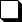 Ear/Nose/Throat	Genitourinary	Endocrine (Glands) Cardiovascular	Musculoskeletal	Blood/LymphRespiratory	Skin	Allergic/ImmunologicHeadaches	Surgeries (what type & when)  	Are you in good health? Yes	NoAny allergic reactions to medications or other substances?	Yes	NoIf yes, please list  	 Name of general physician  	Please explain any boxes you have checked  	Do you have any of the following? If yes, please check box.Dry Eyes	Eye Surgeries	Wear GlassesBlurred Vision	Eye Injuries	Wear ContactsAny eye problems at this time? Please explain   		 are you interested in laser vision correction? Yes	NoPlease sign below that you have reviewed all information above and it is correct to the best of your knowledge.Signature 	Date  	Please check Yes or NoDo you smoke?Do you drink alcohol?Yes YesNo NoHow much?   	                                                                 How much?   	How much?   	                                                                 How much?   	Do you take medications?	YesDo you take medications?	YesNoPlease list names & how often 	Please list names & how often 	Do you use other substances? YesDo you use other substances? YesNoDo you have family history of any of the following? If Yes, please check box.Do you have family history of any of the following? If Yes, please check box.Do you have family history of any of the following? If Yes, please check box.Do you have family history of any of the following? If Yes, please check box.Do you have family history of any of the following? If Yes, please check box.DiabetesGlaucomaGlaucomaGlaucomaHigh blood pressureMacular Degen.Retinal DetachmtRetinal DetachmtRetinal DetachmtCataracts